Hello Class 7,

This week we are going to be focusing on converting measurements focusing on weight, capacity and length. I have attached posters below which will help you with how to convert each measurement. Have a go at the sheets that I have attached, if you have any questions please email: david.tennant@kirkbyce.co.uk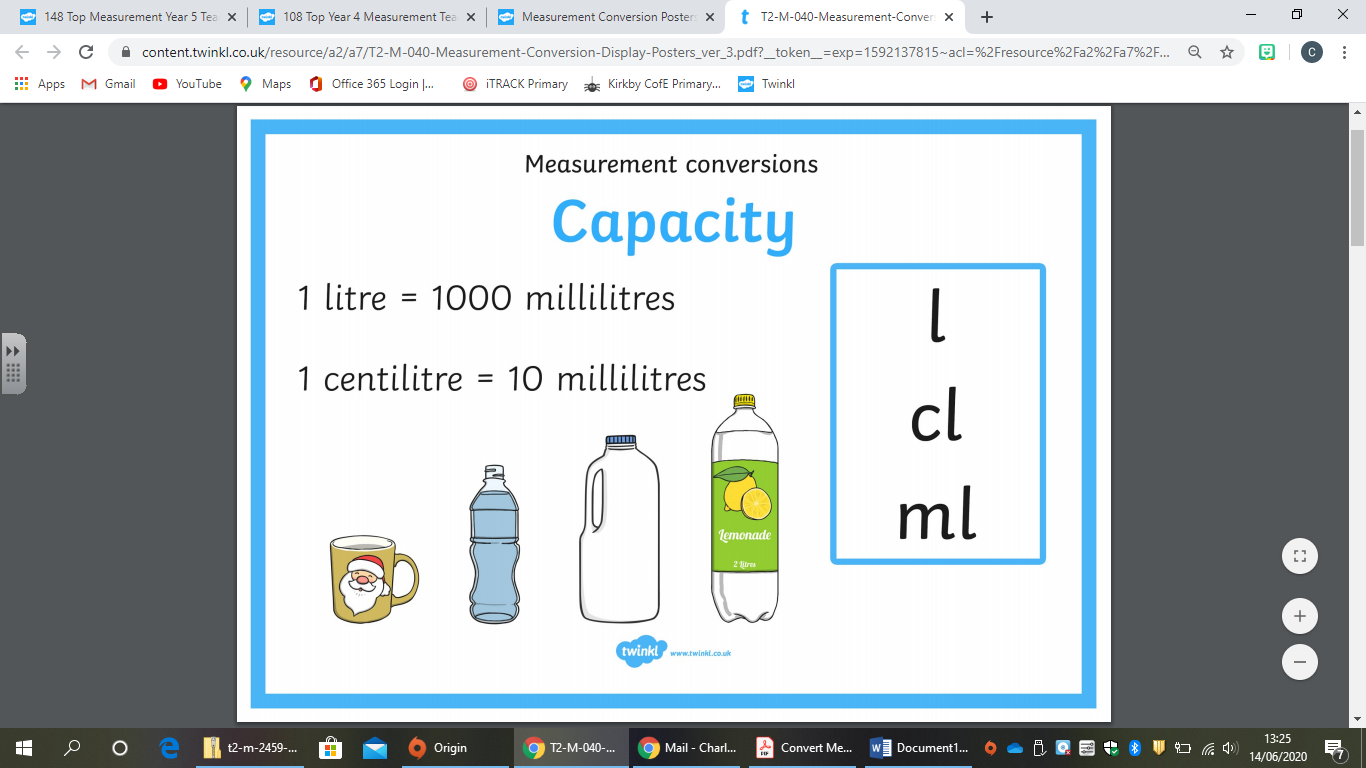 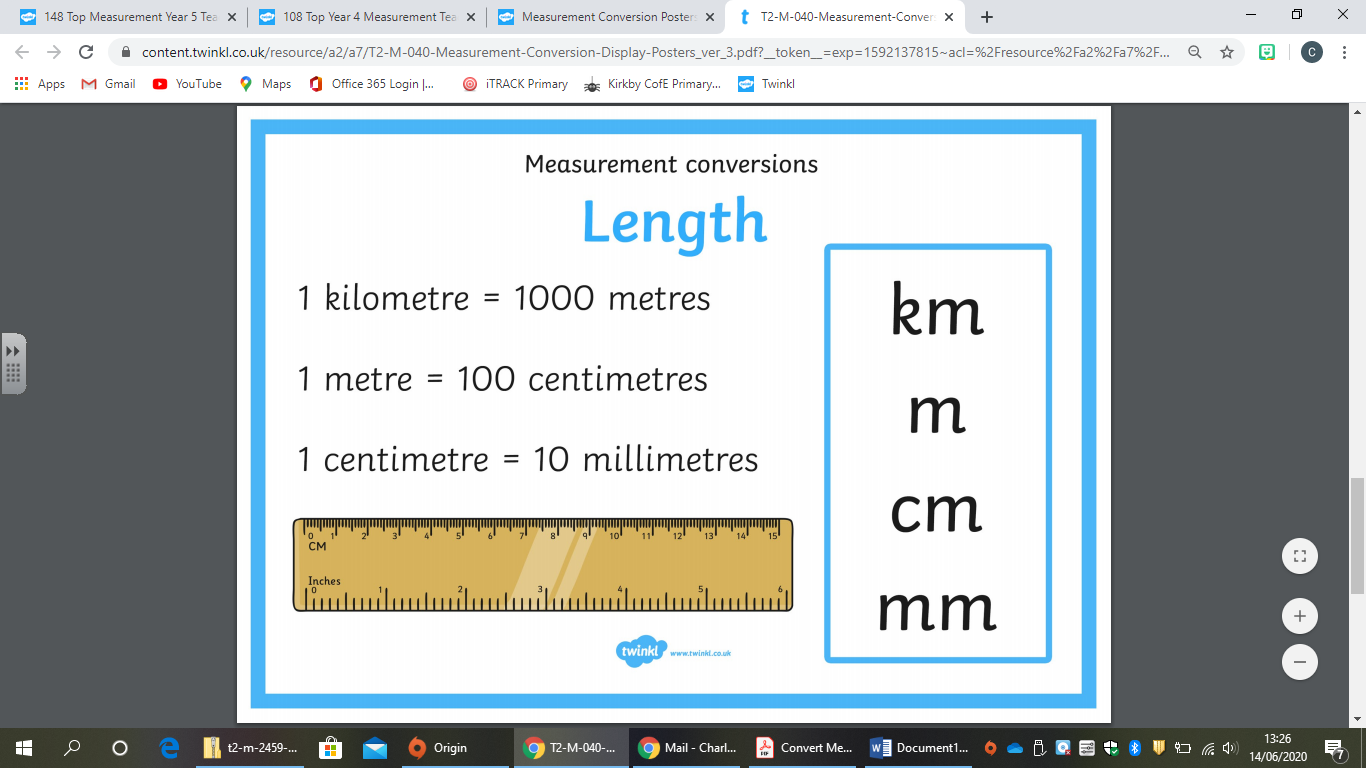 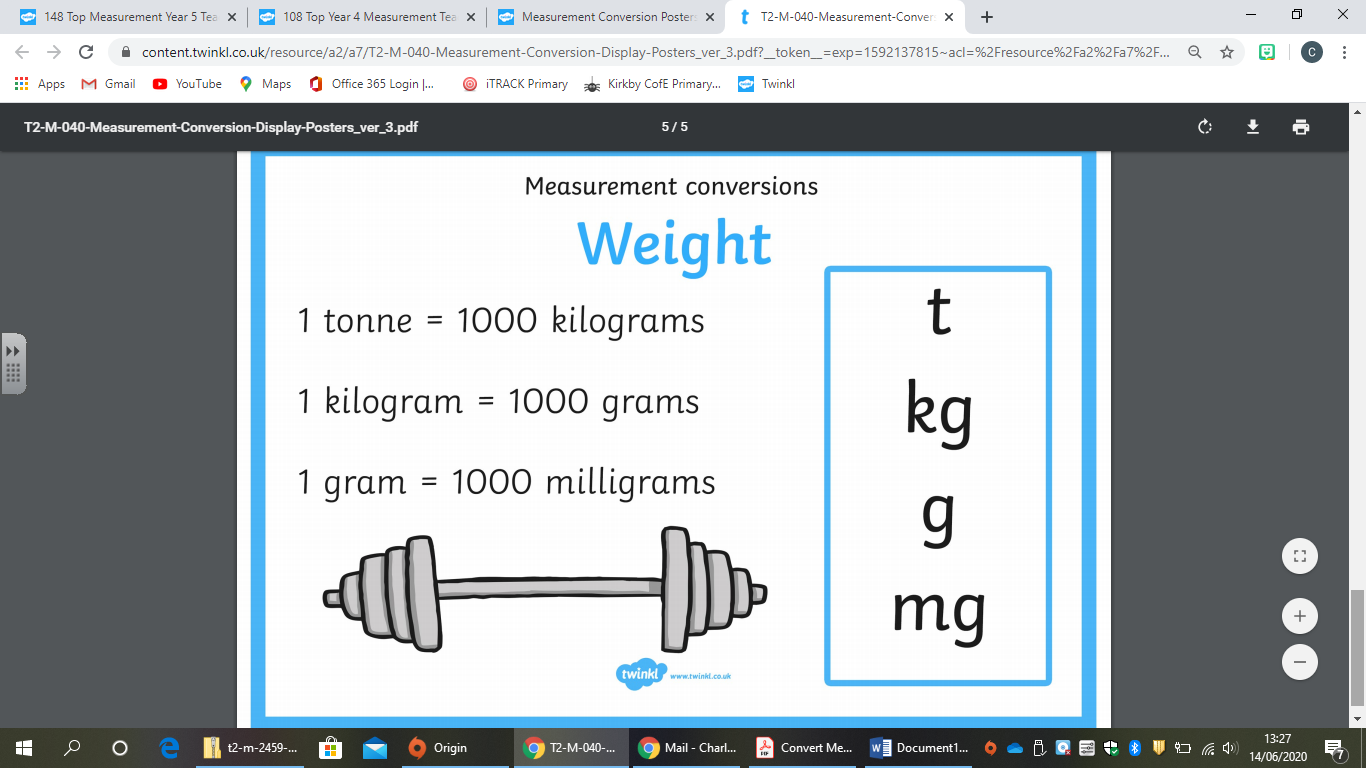 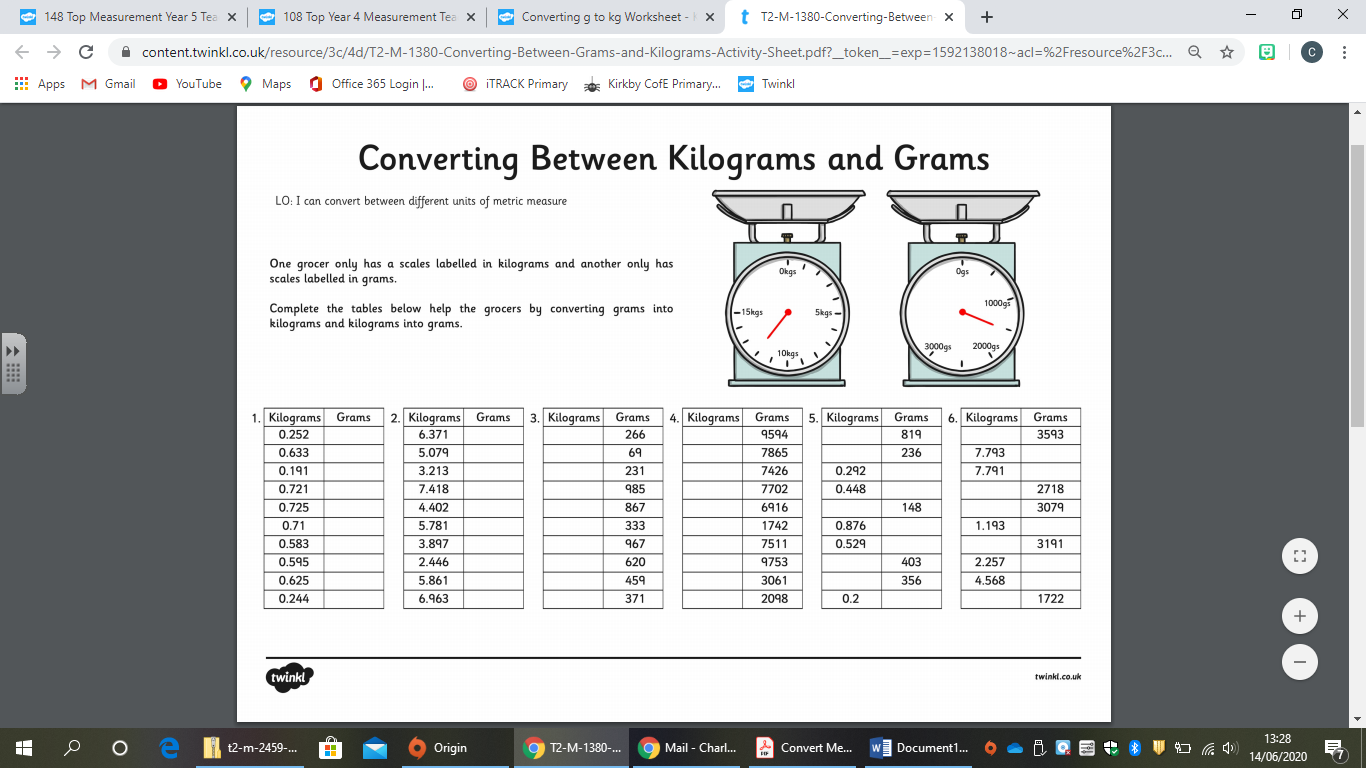 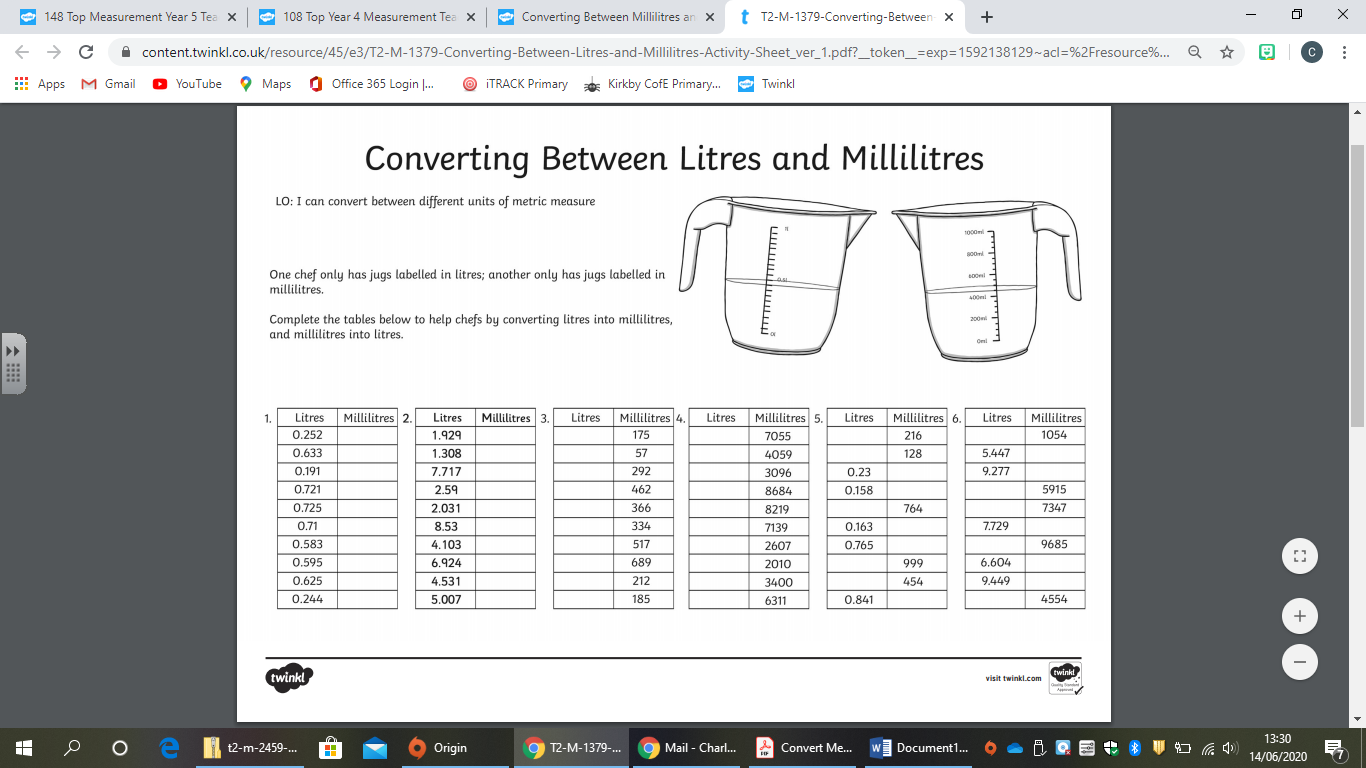 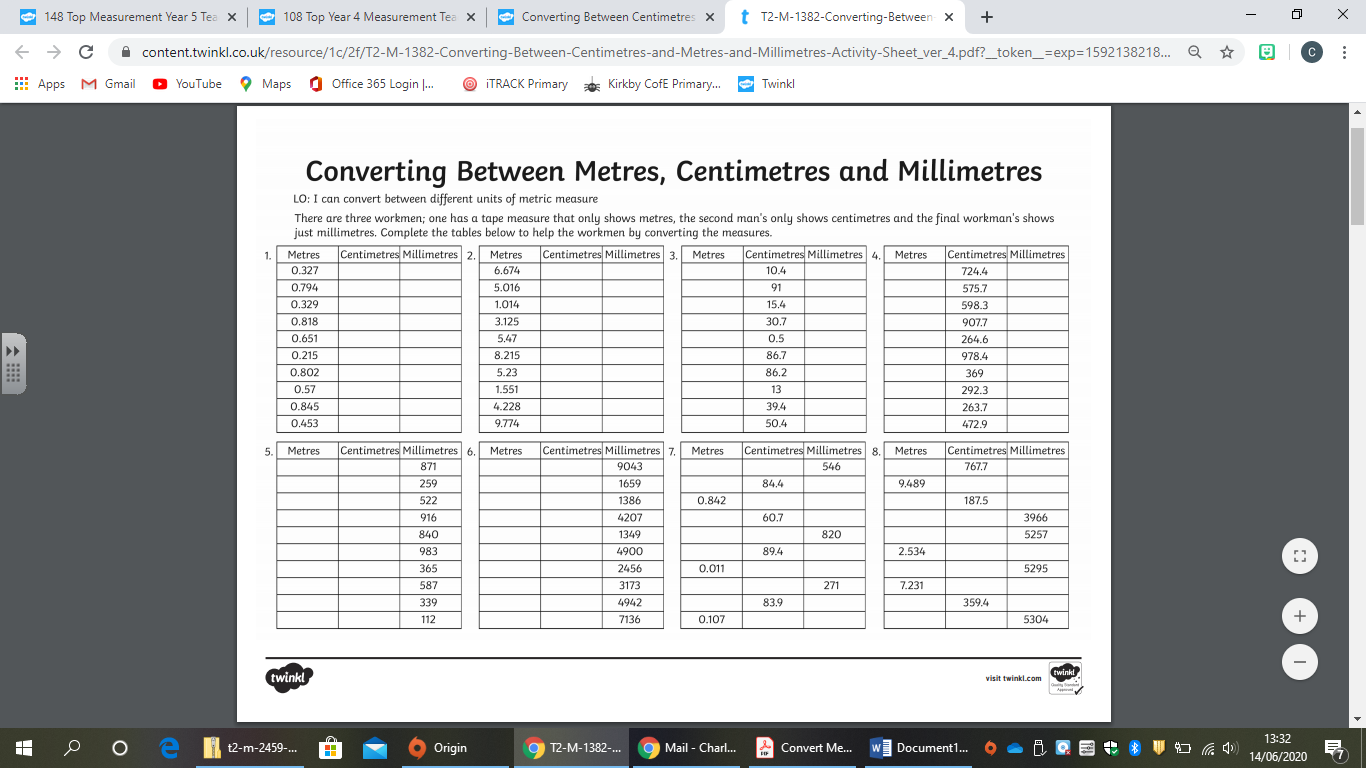 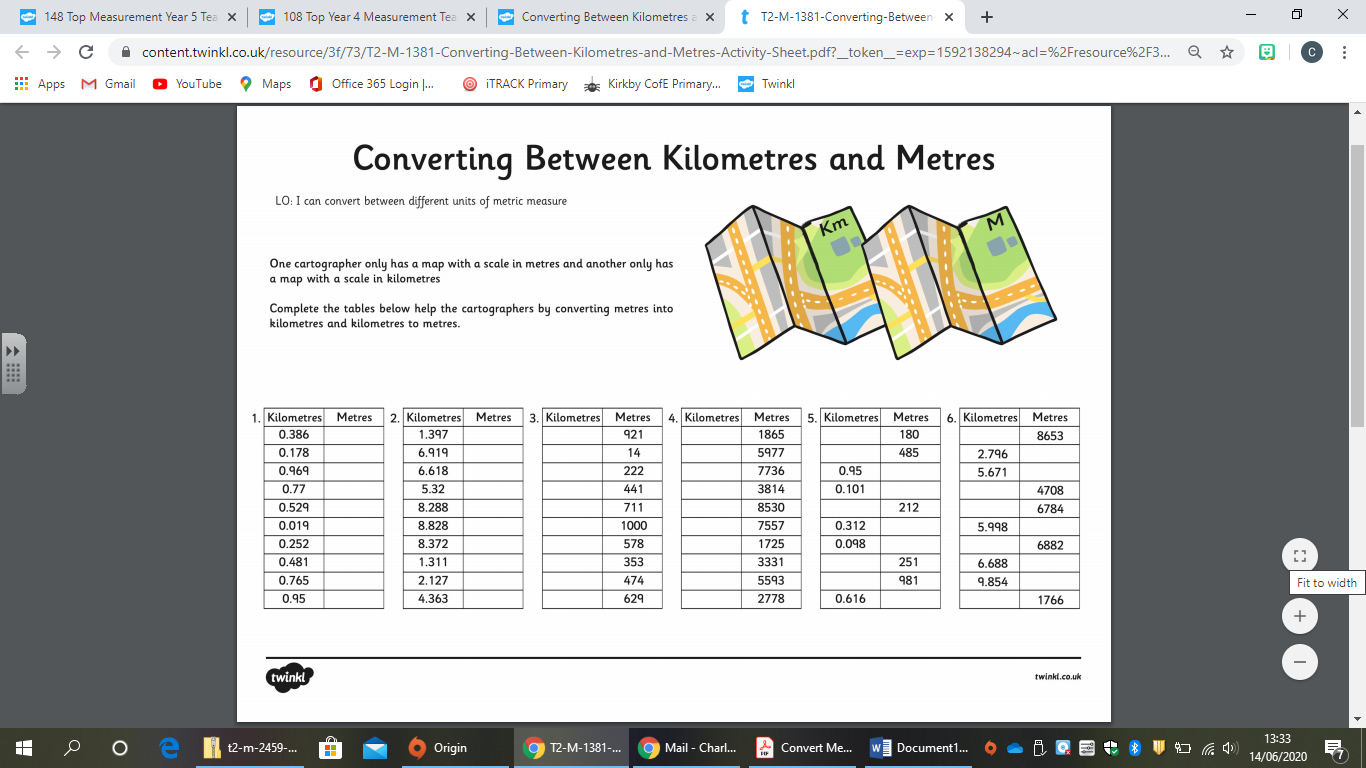 